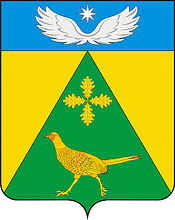 АДМИНИСТРАЦИЯ НОВОПАШКОВСКОГО СЕЛЬСКОГО ПОСЕЛЕНИЯ КРЫЛОВСКОГО РАЙОНАПОСТАНОВЛЕНИЕот 27.12.2021                     № 100ст-ца НовопашковскаяО внесении дополнений в постановление администрации Новопашковского сельского поселения Крыловского района  от 25.05.2020 № 28 «Об утверждении административного регламента предоставления муниципальной услуги «Согласование проекта информационной надписи и (или) обозначения на объекте культурного наследия местного значения, расположенного на территории Новопашковского сельского поселения Крыловского района »                  В целях приведения муниципального нормативного акта в соответствие   действующему законодательству, в связи с протестом  прокурора Крыловского района от 21.12.2021 № 1637, п о с т а н о в л я ю:          1. Внести  в постановление администрации Новопашковского сельского поселения  от 25.05.2020 № 28 «Об утверждении административного регламента предоставления муниципальной услуги «Согласование проекта информационной надписи и (или) обозначения на объекте культурного наследия местного значения, расположенного на территории Новопашковского сельского поселения Крыловского района »следующие дополнения:       1.подраздел 2.5.3  раздела 11 дополнить абзацем следующего содержания :« Администрация не вправе требовать представление на бумажном носителе документов и информации, электронные образцы  которых ранее были заверены в соответствии с п. 7.2. ч.1 ст.16 ФЗ № 210 за исключением случаев, если нанесение отметок на такие документы либо изъятие  является необходимым условием предоставления муниципальной услуги, и иных случаев ,установленных федеральными законами.       1. раздел 11 дополнить подразделом 2.5.10 следующего содержания :       «2.5.10. Для записи заявитель выбирает любые свободные для приема дату и время в пределах установленного в администрацию или МФЦ графика приема заявителей. В целях предоставления муниципальной услуги установление личности заявителя может осуществляться в ходе личного приема посредством предъявления паспорта гражданина Российской Федерации либо иного документа, удостоверяющего личность, в соответствии с законодательством Российской Федерации или посредством идентификации и аутентификации в администрацию, ГБУ ЛО «МФЦ» (при технической реализации) с использованием информационных технологий, предусмотренных частью 18 статьи 14.1 Федерального закона от 27 июля 2006 года № 149-ФЗ «Об информации, информационных технологиях и о защите информации»;       2. подраздел 2.12.1 раздела 11 дополнить абзацем следующего содержания :        «На всех парковках общего пользования, в том числе около объектов социальной, инженерной и транспортной инфраструктур (жилых, общественных и производственных зданий, строений и сооружений, включая те, в которых расположены физкультурно-спортивные организации, организации культуры и другие организации), мест отдыха, выделяется не менее 10 процентов мест (но не менее одного места) для бесплатной парковки транспортных средств, управляемых инвалидами I, II групп, и транспортных средств, перевозящих таких инвалидов и (или) детей-инвалидов. На граждан из числа инвалидов III группы распространяются нормы настоящей части в порядке, определяемом Правительством Российской Федерации. На указанных транспортных средствах должен быть установлен опознавательный знак «Инвалид» и информация об этих транспортных средствах должна быть внесена в федеральный реестр инвалидов.Места для бесплатной парковки транспортных средств, управляемых инвалидами, не должны занимать иные транспортные средства, за исключением случаев, предусмотренных правилами дорожного движения»;      3. пункт 3.1.2.2 подраздела 3.1.2. раздела 111 дополнить абзацем следующего содержания :    «В целях предоставления муниципальной услуги установление личности заявителя может осуществляться в ходе личного приема посредством предъявления паспорта гражданина Российской Федерации либо иного документа, удостоверяющего личность, в соответствии с законодательством Российской Федерации или посредством идентификации и аутентификации в администрацию, ГБУ ЛО «МФЦ» (при технической реализации) с использованием информационных технологий, предусмотренных частью 18 статьи 14.1 Федерального закона от 27 июля 2006 года № 149-ФЗ «Об информации, информационных технологиях и о защите информации».          2. Отделу администрации Новопашковского сельского поселения Крыловского района (Шаповалова) обнародовать настоящее постановление в установленном порядке и разместить на официальном сайте администрации Новопашковского сельского поселения Крыловского района в информационно-телекоммуникационной сети «Интернет».3. Контроль за выполнением настоящего постановления оставляю за собой.4. Настоящее постановление вступает в законную силу со дня его официального обнародования.Глава Новопашковского сельского поселенияКрыловского района                                                                              И.В. Корсун